Заявка на участие во всероссийском педагогическом конкурсе «Современная школа. Эффективные практики», Методическая разработкаТехнология ролевой игры«Разные способы объяснения мира»Автор:Гасайниева Зумрият Магомедовна. Место работы:МБОУ «Уркарахская начальная школа - детский сад имени Рамазанова Р.С»        Должность: Учитель начальных классов 
         Контактный телефон: 89634151399         Адрес электронной почты: gasaynieva1977@mail.ru           Дахадаевский район, с. Уркарах.            Введение   Современные образовательные технологии должны вызывать у учеников стремление самостоятельно разобраться в   проблемах и на основе собственных размышлений приходить к оптимальным решениям проблем. К таким инициативам, свободным идеям и мыслям, эмоциональному и интеллектуальному напряжению младших школьников на уроках  способствуют разные способы понимания и объяснения мира и разные способы взаимодействия в ходе учебной работы.      Разные способы объяснения мира связаны с содержанием учебной дисциплины или конкретной темы, что иногда задается в учебных текстах, но чаще учитель вносит их в содержание учебного процесса из дополнительных источниковКогда  мы говорим об игре и  ее роли в  развитии школьников . Здесь  встают два основых вопроса. Первый вопрос о том, как сама игра возникает в развитии, вопрос о происхождении игры, второй вопрос  — какую роль это деятельность играет в развитии, что означает игра как форма развития ребенка в школьном возрасте. Является ли игра ведущей или просто преобладающей формой деятельности ребенка в этом возрасте?     Активное взаимодействие учеников на уроке зависит от организуемых форм работы. Усилению эмоционально-психологического воздействия учебного процесса на учеников начальных классов способствуют имитационные игры, инсценировки, драматизации. Инсценирование, разыгрывание учебных ситуаций значительно повышают интерес младших школьников к уроку и создают условия их самопрезентации и самореализации. Действия учеников в рамках таких моделей обучения способствуют значительному повышению их инициативы, активности, коммуникации и взаимной ответственности. Технология импровизированной  игры «Разные способы понимания мира» относится к таким моделям интерактивного обучения.     Цель: Углубление  знаний учеников начальных классов использованием игровой импровизации разных  способов понимания знаний о мире.        Основные задачи:  1.Формирование оценочных компетенций на основе диалога разных позиций.2.Придание учебному процессу новизны с изменением ритма и взаимодействия в работе учеников.3.Преобразование реальной ситуации в игровое мероприятие с импровизацией учениками разных ролей.4.Развитие коммуникативных умений учеников.     Новая идея, реализованная в технологии: разрешение  в  учебном  познании разных способов понимания знаний будет стимулировать учеников к самопрезентации.      Учебные средства: реквизиты ролей, ситуации противоречий, мульти-медиа средства,  музыкальное сопровождение событий, жизненные ситуации.     Способы выражения позиции: монолог, диалог, импровизация и взаимодействие позиций.     Методологические основы: неклассический подход к образованию.     Перспективное направление технологии: использование образования как средства развития и самореализации личности.     Основные компоненты технологии: ситуации с разными способами объяснения знаний, роли учеников в разных способах понимания мира, импровизация ролевых позиций, диалог разных позиций, образное представление способов объяснения мира, обобщение разных позиций и показ перспектив развития знаний и учеников под их влиянием.      Покажем примерную методику реализации технологии при изучении темы  «Экологические последствия военных конфликтов »Эта технология требует тщательной предварительной подготовки: учебных материалов, дополнительных источников информации, оформления помещения, музыкального сопровождения адекватного теме, видеоматериалов  в форме динамической наглядности, структурирования материала по ролям (философа, зла,  добра и эрудита) и  форм взаимодействия учеников в разных ролях.       Занятие начинается с актуализации учителем темы и ее проблемы в современном мире (видеоролик с комментариями ведущего об актуальных проблемах экологии человека в мире).     После этого ученики разыгрывают позиции добра и зла о военных катастрофах и их последствиях: - добро и зло (оба в адекватных костюмах) в танце пытаются показать свои характерные черты.- монолог добра о том, что делать с проблемами войны и мира;- монолог зла об этих же проблемах;- диалог добра и зла о проблемах военных катастроф в природе..     В следующем эпизоде ученики в разных ролях демонстрируют подходы мудреца, оптимиста и пессимиста к решению  экологических последствий военных катастроф. Эта сцена происходит в беседе за чайным столом. Завершается эпизод обращением добра и зла к Богу за помощью в решении проблем экологических катастроф.        Учитель, обобщая разыгранные роли учеников в позиции своих способов объяснения причин и последствий военных катастроф, предлагает неожиданное решение: «зло можно устранить при желании человека покаяться в содеянном».    Дальше добро и  зло в диалоге обсуждают новое предложение каждый со своих позиций, но не приходят к согласию.      В следующем эпизоде учитель вбрасывает новую информацию  о последствиях биологического и бактериологического оружия, которая сопровождается демонстрацией слайдов.      После этого в спор вступают эрудит и философ, которые пытаются на конкретных фактах убедить добро и зло в непредсказуемости человеческой сущности и замыслов. Завершается эпизод противоречивым выводом о том, что добро создается из зла. Этот тезис дается для дальнейших размышлений как домашнее задание.Выводы :     Проанализировав описанную технологию и опыт ее реализации в школе, можно выделить следующие ее потенциальные возможности в мобилизации познавательных способностей и активности учеников:В игровых формах взаимодействия ученики получают возможность самопрезентации и самовыражения.Разные способы понимания и объяснения учебных проблем дает ученикам возможность сравнения и понимания сущности изучаемых явлений.Противоречия в позициях разного подхода к объяснению явлений мира становятся движущими силами размышлений студентов над изучаемыми знаниями.Динамическая наглядность и музыкальное сопровождение  позволяют создавать у учеников ассоциативные представления об изучаемых процессах и явлениях.Подготовка и исполнение ролей на  уроке создает атмосферу открытости взаимоотношений учителя и учеников.     Для рефлексии полученных результатов можно использовать следующие критерии эффективности: Глубокое понимание сущности знаний.Видение изменчивости и  перспектив развития знаний.Показ причастности к знаниям через собственное мнение.Взаимопонимание в диалоге и самопрезентация в монологе. Понимание ценности  и значимости знаний в развитии человека Список литературы:1 Выготский Л. С. Игра и ее роль в психологическом развитии ребенка // Вопросы психологии, 1966. № 6.2. Максимова А.А. “Учим общаться детей 6-10 лет” Методическое пособие. Москва. Издательство ООО “ТЦ Сфера”. 2005 г.Приложение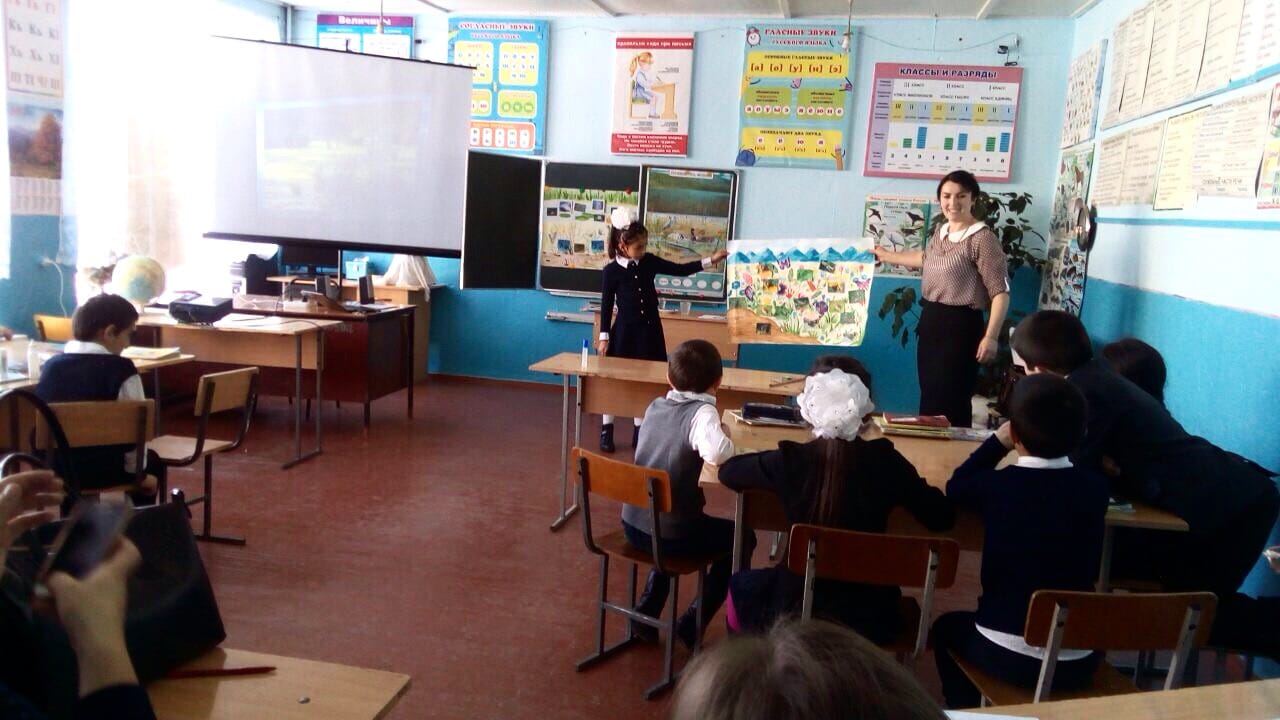 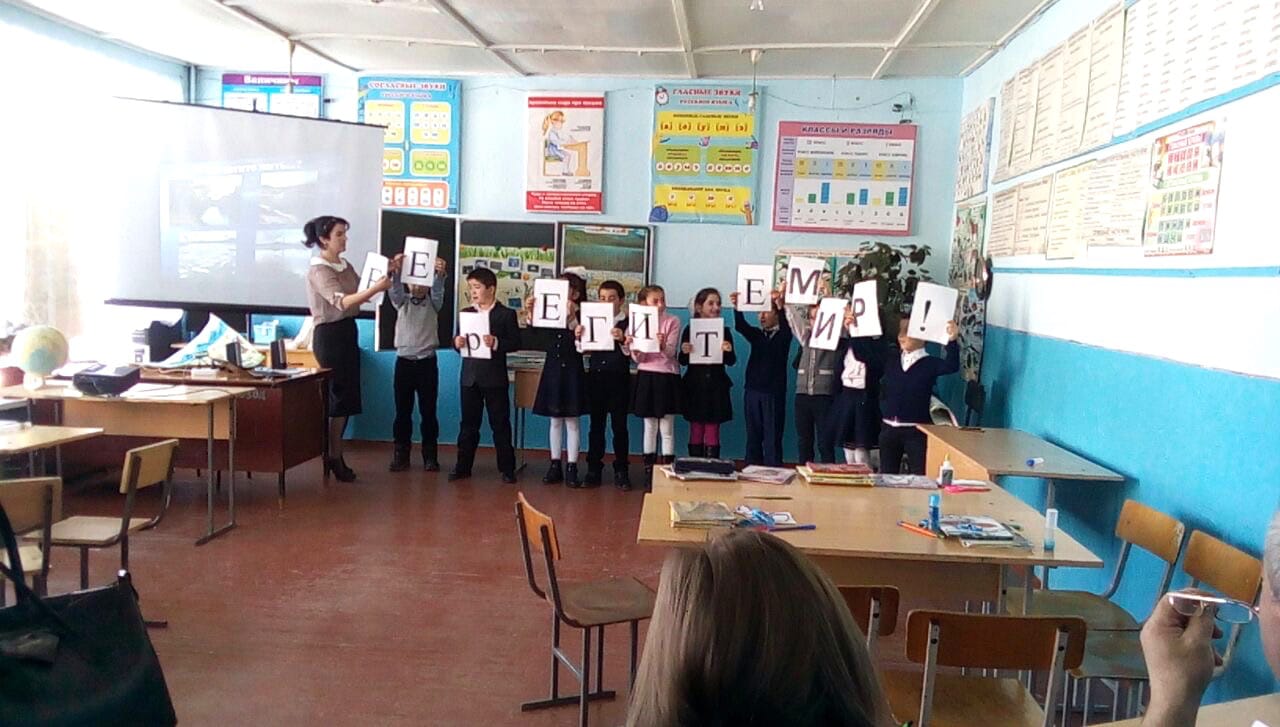 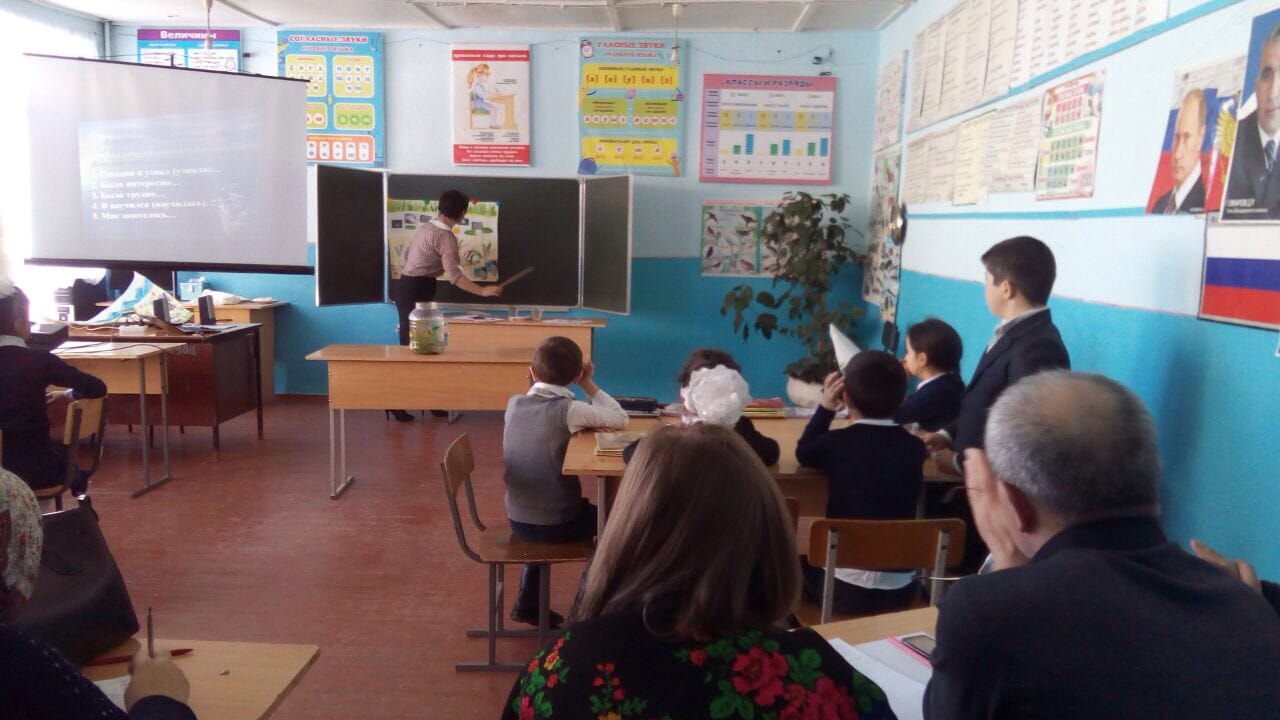 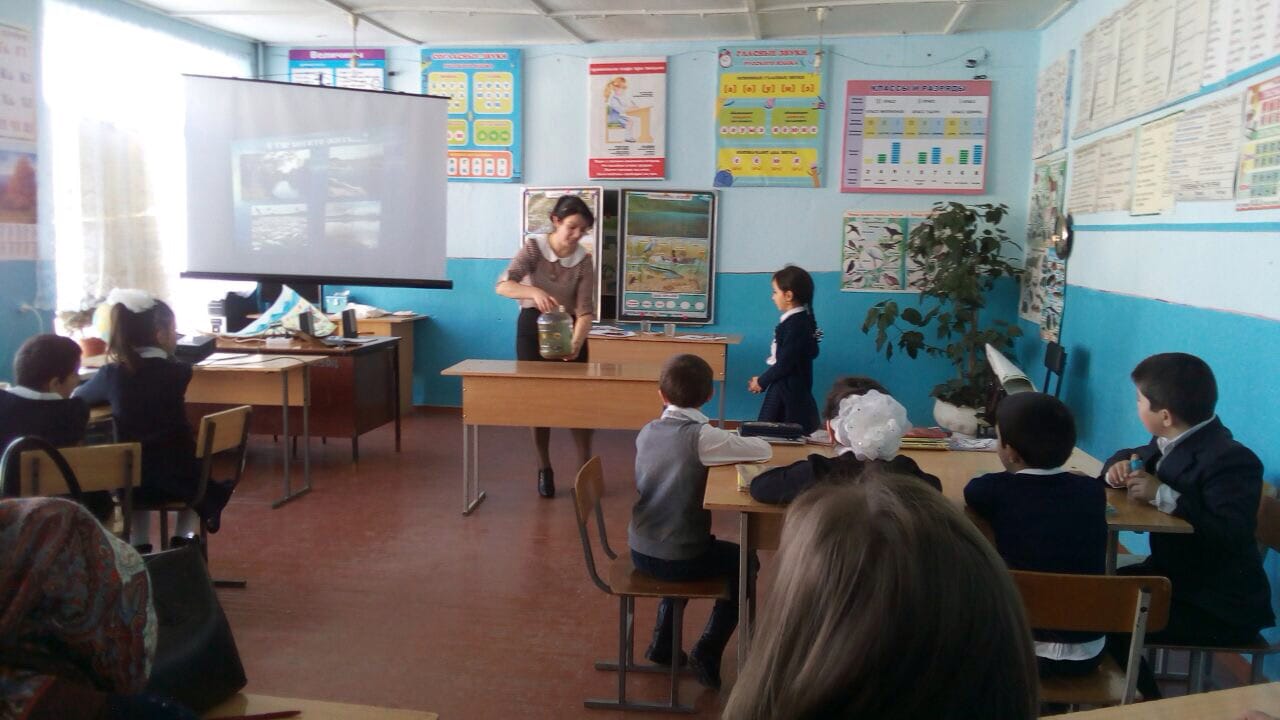 Фамилия, имя, отчество автора (полностью)Гасайниева Зумрият Магомедовна.ДолжностьУчитель  начальных классов Муниципалитет Дахадаевский районМесто работы (полное наименование учебного заведения согласно уставу ОО) МБОУ "Уркарахская начальная школа-детский сад имени Рамазанова Р.С"Педагогический стаж25 лет Квалификационная категорииВысшая.Название конкурсной работыТехнология ролевой игры   «Разные способы объяснения    мира»Контактный телефон89634151399Электронная почтаgasaynieva1977@mail.ru 